البروفسور كامل فرحان صالح (Kamel Farhan Saleh)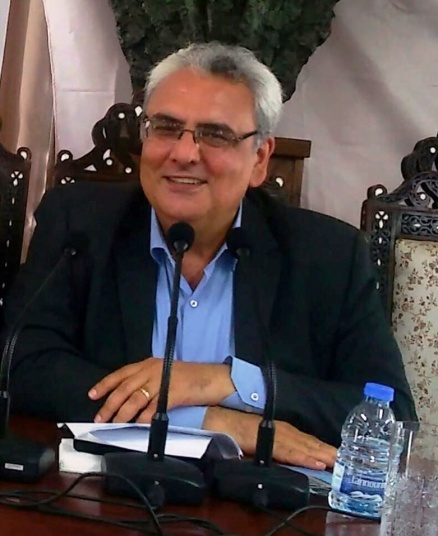 مواليد كفرشوبا (قضاء حاصبيا - جنوب لبنان) في 18 كانون الثاني 1969البريد الإلكتروني:Kamel.saleh@ul.edu.lb الرتبة: أستاذ الشهادة: دكتوراه الاختصاص العام: اللغة العربية وآدابها الاختصاص الدقيق: أدب النهضة والحديث والمعاصر (الشعر والدين) – الدعوات اللغوية – الأدب الشعبيالمؤهلات العلميةدكتوراه في اللغة العربية وآدابها، تحت عنوان: فاعلية الرمز الديني المقدس في الشعر العربي الحديث، من الجامعة الإسلامية - بيروت (2004)دبلوم الدراسات العليا في اللغة العربية وآدابها - الرسالة تحت عنوان: يوسف الخال: حياته ودعوته اللغوية - الجامعة اللبنانية (1998)إجازة في اللغة العربية وآدابها - الجامعة اللبنانية (1991)المسيرة المهنيةبدأ التدريس في الجامعة اللبنانية: كلية الآداب والعلوم الإنسانية في العام 2012، وكلية الفنون والعمارة في العام 2017، وعمادة كلية الآداب والعلوم الإنسانية في العام 2021  رُقّي إلى رتبة أستاذ في العام 2017عضو لجنة مركز الأبحاث والدراسات في كلية الآداب والعلوم الإنسانية (CRESH) منذ العام 2018عضو الفرقة البحثية (قسم اللغة العربية وآدابها) في المعهد العالي للدكتوراه (2018- 2020)عضو لجنة قبول مشاريع الماستر في كلية الآداب والعلوم الإنسانية منذ العام 2015عضو لجنة دراسة المحاور البحثية المقدمة من الأساتذة في كلية الآداب والعلوم الإنسانية (2015 – 2017)عضو لجنة المعادلات في كلية الآداب والعلوم الإنسانية (2022 – 2023)عضو لجنة دليل مناهج البحث العلمي الخاص بقسم اللغة العربية وآدابها في كلية الآداب والعلوم الإنسانيةأمين سر اللجنة الثقافية والإعلامية في كلية الآداب والعلوم الإنسانية (الفرع 5) (2015- 2016)، وعضو اللجنة الثقافية في الكلية (2017).مندوب كلية الآداب والعلوم الإنسانية في مجلس مندوبي رابطة الأساتذة المتفرغين في الجامعة اللبنانية منذ العام 2018عضو مجلس قسم اللغة العربية وآدابها في كلية الآداب والعلوم الإنسانية (5) منذ العام 2014أشرف وناقش عشرات رسائل الماستر وأطاريح الدكتوراه في: الجامعة اللبنانية، والجامعة اليسوعية، والجامعة الإسلامية، وجامعة بيروت العربية، وجامعة الجنانعضو لجان تحكيم في عدة جامعات لبنانية وعربية، ومجلات محكّمة، ومحكّم في عدة مسابقات أدبية ولغوية وشعرية.أستاذ محاضر في الجامعة الإسلامية في لبنان (2010 - 2014)عضو في: اتحاد الكتّاب اللبنانيين، والمجلس الثقافي للبنان الجنوبي، ونقابة المحررين اللبنانيين، وحلقة الحوار الثقافي، وملتقى الأدب الوجيز (بيروت)، وكان عضوًا في جماعة حوار الفكرية في نادي جدة الأدبي (السعودية).حاز شهادات تقدير وتكريم من مؤسسات أكاديمية وجمعيات ثقافية وأدبية لبنانية وعربية، كما حاز الميدلية الذهبية عن فئة الشعر في العام 1988 في لبنان.المسؤول الثقافي ومدير العلاقات العامة في دار الحداثة للطباعة والنشر - لبنان (1990- 1999) عمل في الصحافة لأكثر من عشرين سنة (السفير – عكاظ – الديار...)، ومجلة الحداثة المحكّمة، وأعدّ وقدّم برنامجًا تلفزيونيًّا بعنوان: خبرية، يُعنى بالعادات والتقاليد في المناطق اللبنانية (13 حلقة)، (1999) شارك في عدة مؤتمرات وندوات ثقافية وأدبية وفكرية في لبنان والعالم العربيله مؤلفات نقدية وشعرية وروائية منشورة، فضلا عن عشرات الأبحاث والمقالات الأدبية والنقدية. وقد كُتبت في أعماله عدة دراسات أكاديمية وأبحاث نقدية ومقالات. ومن مؤلفاته: في الشعر: أحزان مرئية، 1985. شوارع داخل الجسد، 1991. كنّاس الكلام، 1993. خذ ساقيك إلى النبع، 2013. أبجدية التجاعيد، 2021. تنهيدة الكامل (مشى في أرض لا زرع فيها)، 2023. في الرواية: جنون الحكاية، 1999. حب خارج البرد، 2010. في الدراسة: الشعر والدين: فاعلية الرمز الديني المقدس في الشعر العربي، (عدة طبعات). حركية الأدب وفاعليته، (عدة طبعات). في منهجية البحث العلمي، (عدة طبعات). ملامح من الأدب العالمي، 2018. مدخل إلى الأدب الوجيز، 2022.